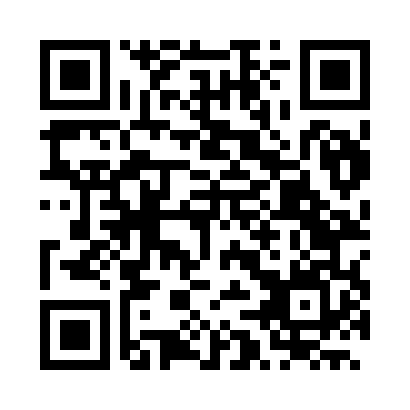 Prayer times for Paragominas, BrazilWed 1 May 2024 - Fri 31 May 2024High Latitude Method: NonePrayer Calculation Method: Muslim World LeagueAsar Calculation Method: ShafiPrayer times provided by https://www.salahtimes.comDateDayFajrSunriseDhuhrAsrMaghribIsha1Wed3:555:0611:062:285:076:142Thu3:555:0611:062:285:066:143Fri3:555:0611:062:285:066:144Sat3:555:0611:062:285:066:145Sun3:555:0611:062:285:066:136Mon3:545:0611:062:285:066:137Tue3:545:0611:062:285:066:138Wed3:545:0611:062:285:066:139Thu3:545:0611:062:285:066:1310Fri3:545:0611:062:285:056:1311Sat3:545:0611:062:295:056:1312Sun3:545:0611:062:295:056:1313Mon3:545:0611:062:295:056:1414Tue3:545:0611:062:295:056:1415Wed3:545:0611:062:295:056:1416Thu3:545:0611:062:295:056:1417Fri3:545:0711:062:295:056:1418Sat3:545:0711:062:295:056:1419Sun3:545:0711:062:295:056:1420Mon3:545:0711:062:295:056:1421Tue3:545:0711:062:305:056:1422Wed3:545:0711:062:305:056:1423Thu3:545:0711:062:305:056:1424Fri3:545:0711:062:305:056:1525Sat3:545:0711:062:305:056:1526Sun3:545:0811:072:305:056:1527Mon3:545:0811:072:305:066:1528Tue3:545:0811:072:315:066:1529Wed3:545:0811:072:315:066:1530Thu3:545:0811:072:315:066:1631Fri3:545:0811:072:315:066:16